 ПОЯСНЮВАЛЬНА ЗАПИСКА ПОЯСНЮВАЛЬНА ЗАПИСКА ПОЯСНЮВАЛЬНА ЗАПИСКА ПОЯСНЮВАЛЬНА ЗАПИСКА ПОЯСНЮВАЛЬНА ЗАПИСКА ПОЯСНЮВАЛЬНА ЗАПИСКА ПОЯСНЮВАЛЬНА ЗАПИСКА ПОЯСНЮВАЛЬНА ЗАПИСКА ПОЯСНЮВАЛЬНА ЗАПИСКА ПОЯСНЮВАЛЬНА ЗАПИСКА ПОЯСНЮВАЛЬНА ЗАПИСКА ПОЯСНЮВАЛЬНА ЗАПИСКА ПОЯСНЮВАЛЬНА ЗАПИСКА за 2021 рік за 2021 рік за 2021 рік за 2021 рік за 2021 рік за 2021 рік за 2021 рік за 2021 рік за 2021 рік за 2021 рік за 2021 рік за 2021 рік за 2021 рік КОДИ КОДИ КОДИ КОДИ КОДИ Установа Сумська початкова школа № 32 Сумської міської ради Сумська початкова школа № 32 Сумської міської ради Сумська початкова школа № 32 Сумської міської ради Сумська початкова школа № 32 Сумської міської ради Сумська початкова школа № 32 Сумської міської ради за ЄДРПОУ за ЄДРПОУ 31548429 31548429 31548429 31548429 31548429 Територія Ковпаківський Ковпаківський Ковпаківський Ковпаківський Ковпаківський за КАТОТТГ за КАТОТТГ UA59080270010287243 UA59080270010287243 UA59080270010287243 UA59080270010287243 UA59080270010287243Організаційно-правова форма господарювання  Комунальна організація (установа, заклад) Комунальна організація (установа, заклад) Комунальна організація (установа, заклад) Комунальна організація (установа, заклад) Комунальна організація (установа, заклад) за КОПФГ за КОПФГ 430 430 430 430 430Код та назва типової відомчої класифікації видатків та кредитування місцевих бюджетів 006 - Орган з питань освіти і науки Код та назва типової відомчої класифікації видатків та кредитування місцевих бюджетів 006 - Орган з питань освіти і науки Код та назва типової відомчої класифікації видатків та кредитування місцевих бюджетів 006 - Орган з питань освіти і науки Код та назва типової відомчої класифікації видатків та кредитування місцевих бюджетів 006 - Орган з питань освіти і науки Код та назва типової відомчої класифікації видатків та кредитування місцевих бюджетів 006 - Орган з питань освіти і науки Код та назва типової відомчої класифікації видатків та кредитування місцевих бюджетів 006 - Орган з питань освіти і науки Код та назва типової відомчої класифікації видатків та кредитування місцевих бюджетів 006 - Орган з питань освіти і науки Код та назва типової відомчої класифікації видатків та кредитування місцевих бюджетів 006 - Орган з питань освіти і науки Періодичність: річна  Короткий опис основної діяльності установи Короткий опис основної діяльності установи Короткий опис основної діяльності установи Короткий опис основної діяльності установи Найменування органу, якому підпорядкована установа Найменування органу, якому підпорядкована установа Найменування органу, якому підпорядкована установа Найменування органу, якому підпорядкована установа Найменування органу, якому підпорядкована установа Середня чисельність працівників Середня чисельність працівників Середня чисельність працівників Середня чисельність працівників 1 1 1 1 2 2 2 2 2 3 3 3 3 Сумська початкова школа № 32 Сумської міської ради є навчально-виховним комплексом комунальної форми власності комбінованого типу для дітей віком від двох до одинадцяти років та неприбутковою установою. Навчально-виховний комплекс є юридичною особою, має гербову печатку і штамп встановленого зразка, бланки з власними реквізитами, реєстраційні рахунки, спеціальні реєстраційні рахунки за власними надходженнями в органах Державного казначейства. Навчально-виховний комплекс забезпечує реалізацію прав громадян на здобуття дошкільної та початкової освіти, задовольняє потребу у нагляді, догляді та оздоровленні дітей, створює умови для їх фізичного, розумового і духовного розвитку. Сумська початкова школа № 32 Сумської міської ради є навчально-виховним комплексом комунальної форми власності комбінованого типу для дітей віком від двох до одинадцяти років та неприбутковою установою. Навчально-виховний комплекс є юридичною особою, має гербову печатку і штамп встановленого зразка, бланки з власними реквізитами, реєстраційні рахунки, спеціальні реєстраційні рахунки за власними надходженнями в органах Державного казначейства. Навчально-виховний комплекс забезпечує реалізацію прав громадян на здобуття дошкільної та початкової освіти, задовольняє потребу у нагляді, догляді та оздоровленні дітей, створює умови для їх фізичного, розумового і духовного розвитку. Сумська початкова школа № 32 Сумської міської ради є навчально-виховним комплексом комунальної форми власності комбінованого типу для дітей віком від двох до одинадцяти років та неприбутковою установою. Навчально-виховний комплекс є юридичною особою, має гербову печатку і штамп встановленого зразка, бланки з власними реквізитами, реєстраційні рахунки, спеціальні реєстраційні рахунки за власними надходженнями в органах Державного казначейства. Навчально-виховний комплекс забезпечує реалізацію прав громадян на здобуття дошкільної та початкової освіти, задовольняє потребу у нагляді, догляді та оздоровленні дітей, створює умови для їх фізичного, розумового і духовного розвитку. Сумська початкова школа № 32 Сумської міської ради є навчально-виховним комплексом комунальної форми власності комбінованого типу для дітей віком від двох до одинадцяти років та неприбутковою установою. Навчально-виховний комплекс є юридичною особою, має гербову печатку і штамп встановленого зразка, бланки з власними реквізитами, реєстраційні рахунки, спеціальні реєстраційні рахунки за власними надходженнями в органах Державного казначейства. Навчально-виховний комплекс забезпечує реалізацію прав громадян на здобуття дошкільної та початкової освіти, задовольняє потребу у нагляді, догляді та оздоровленні дітей, створює умови для їх фізичного, розумового і духовного розвитку. Управління освіти і науки Сумської міської ради Управління освіти і науки Сумської міської ради Управління освіти і науки Сумської міської ради Управління освіти і науки Сумської міської ради Управління освіти і науки Сумської міської ради 70 70 70 70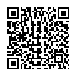  202200000032153727 202200000032153727 АС  " Є-ЗВІТНІСТЬ " АС  " Є-ЗВІТНІСТЬ " ст. 1 з 2 ст. 1 з 2 ст. 1 з 2 ст. 1 з 2 ст. 1 з 2 ст. 1 з 2         Форма №1-дс «Баланс» Актив 1 На кінець звітного періоду відбулись зміни в залишках по рахунках: ряд. 1000 - залишкова вартість збільшилась на 427825,00грн., у звязку із придбанням основних зособів на суму 662241,00грн., передача безоплатно інших необоротних активів на 339.00грн. та нарахованої амортизації на суму 234077,00грн. ряд.1001 «Первісна вартість» - первісна вартість основних засобів та інших необоротних активів на кінець звітного періоду збільшилась на суму 661902,00 грн. за рахунок придбання основних засобів – 500597,00 грн., інших необоротних матеріальних активів – 147333,00 грн., бібліотечних фондів на суму 14311,00 грн. та зменшення інших необоротних активів на суму 339,00грн, які були передані безоплатно.  ряд.1002 «Знос» - знос основних засобів на кінець звітного періоду збільшився на суму 234077,00 грн. у зв’язку з нарахуванням зносу на основні та інші необоротні матеріальні активи ,бібліотечні фонди. ряд.1050 «Запаси» - вартість запасів на кінець звітного періоду збільшилась на 102488,00 грн. за рахунок надходження та списання матеріальних цінностей та продуктів харчування. ІІ. Фінансові запаси ряд.1140 «Поточна дебіторська заборгованість за розрахунками із соціального страхування» на кінець звітного періоду складає 5171,00 грн. ( заборгованість ФССУ перед установою.) ряд.1150 «Інша поточна дебіторська заборгованість» на кінець звітного періоду складає 27409,00 грн. (заборгованість по батьківській платі за харчування дітей), яка зменшилась в порівнянні з початком року на 5394,00грн. ряд.1400 «Внесений капітал» - сума внесеного капіталу збільшилась на 662241,0 грн. за рахунок придбання основних засобів – 500597,00 грн., інших необортних матеріальних активів – 147333,00 грн., бібліотечних фондів на суму 14311,00 грн. тазменшилась за рахунок вибуття інших необоротних активів на суму 339,00 грн. В цілому сума становить по внесеному капіталу 661902,00грн. ряд.1420 «Фінансовий результат» - сума фінансового результату склала 560854,00 грн. (дефіцит). ряд. 1575 "Інші поточні зобов'язання" кредиторська заборгованність за спеціальними видами платежів - попередня оплата батьків за харчування дітей в дошкільному закладі збільшилась на 31062,00грн в порівнянні з початком року та становить 86195,00грн. Форма 2ДС «Звіт про фінансові результати»: ряд. 2010 – 11979698,00 грн. - складається із загальної суми надходження коштів: по ф.2 – 10854436,63грн. за мінусом придбання ІНМА по КЕКВ 2210 на суму 70933,92грн. всього в сумі 10783502,71 грн.; по ф. 4.3 – 1773191,35грн. , з них на суму 539342,08грн. були придбані основні та необоротні засоби при проведенні капітального ремонту харчоблоку в закладі. та інші основні неборотні активи на суму 37654,00 грн. Всього доходу суму 1196195,27грн, ряд. 2020 – 440333,00 грн. складається з ф.4.1 ряд. 2030 – сума 16219,00 грн. складається з находжень коштів на суму 16219,06 грн. від продажу металобрухту та макулатури (ф.4.1). ряд. 2130 – сума 14799,00 грн. складається з находжень коштів на суму 29109,98 грн. за мінусом КЕКВ 3110 бібліотечні фонди 14311,10 грн. (ф.4.2). ряд. 2200 – сума 12451049,00 грн. усього доходів. Основні та необоротні активи в розмірі 662241,00грн були вилучені з доходної частини ф.2 дс та віднесені на капітальні інвестиції та збільшений власний капітал. ряд. 2210 – 12589761,00 грн. складається з фактичних витрат на комунальні послуги, матеріальних витрат, послуг та робіт в сумі 7816529,69 грн. загального і спеціального фондів, ряд. 2310 – сума 16000,00 грн. – інші витрати за необмінними операціями (путівки на оздоровлення дітей у літньому таборі) КЕКВ 2730 ф.2. ряд. 2380 – суму 12605761,00 грн. усього витрат. ряд..2390 «Профіцит/дефіцит»: дефіцит в сумі 154712,00 грн. Форма 7. (КПК 0611020) Станом на 01.01.2022 року поточна дебіторська та кредиторська         Форма №1-дс «Баланс» Актив 1 На кінець звітного періоду відбулись зміни в залишках по рахунках: ряд. 1000 - залишкова вартість збільшилась на 427825,00грн., у звязку із придбанням основних зособів на суму 662241,00грн., передача безоплатно інших необоротних активів на 339.00грн. та нарахованої амортизації на суму 234077,00грн. ряд.1001 «Первісна вартість» - первісна вартість основних засобів та інших необоротних активів на кінець звітного періоду збільшилась на суму 661902,00 грн. за рахунок придбання основних засобів – 500597,00 грн., інших необоротних матеріальних активів – 147333,00 грн., бібліотечних фондів на суму 14311,00 грн. та зменшення інших необоротних активів на суму 339,00грн, які були передані безоплатно.  ряд.1002 «Знос» - знос основних засобів на кінець звітного періоду збільшився на суму 234077,00 грн. у зв’язку з нарахуванням зносу на основні та інші необоротні матеріальні активи ,бібліотечні фонди. ряд.1050 «Запаси» - вартість запасів на кінець звітного періоду збільшилась на 102488,00 грн. за рахунок надходження та списання матеріальних цінностей та продуктів харчування. ІІ. Фінансові запаси ряд.1140 «Поточна дебіторська заборгованість за розрахунками із соціального страхування» на кінець звітного періоду складає 5171,00 грн. ( заборгованість ФССУ перед установою.) ряд.1150 «Інша поточна дебіторська заборгованість» на кінець звітного періоду складає 27409,00 грн. (заборгованість по батьківській платі за харчування дітей), яка зменшилась в порівнянні з початком року на 5394,00грн. ряд.1400 «Внесений капітал» - сума внесеного капіталу збільшилась на 662241,0 грн. за рахунок придбання основних засобів – 500597,00 грн., інших необортних матеріальних активів – 147333,00 грн., бібліотечних фондів на суму 14311,00 грн. тазменшилась за рахунок вибуття інших необоротних активів на суму 339,00 грн. В цілому сума становить по внесеному капіталу 661902,00грн. ряд.1420 «Фінансовий результат» - сума фінансового результату склала 560854,00 грн. (дефіцит). ряд. 1575 "Інші поточні зобов'язання" кредиторська заборгованність за спеціальними видами платежів - попередня оплата батьків за харчування дітей в дошкільному закладі збільшилась на 31062,00грн в порівнянні з початком року та становить 86195,00грн. Форма 2ДС «Звіт про фінансові результати»: ряд. 2010 – 11979698,00 грн. - складається із загальної суми надходження коштів: по ф.2 – 10854436,63грн. за мінусом придбання ІНМА по КЕКВ 2210 на суму 70933,92грн. всього в сумі 10783502,71 грн.; по ф. 4.3 – 1773191,35грн. , з них на суму 539342,08грн. були придбані основні та необоротні засоби при проведенні капітального ремонту харчоблоку в закладі. та інші основні неборотні активи на суму 37654,00 грн. Всього доходу суму 1196195,27грн, ряд. 2020 – 440333,00 грн. складається з ф.4.1 ряд. 2030 – сума 16219,00 грн. складається з находжень коштів на суму 16219,06 грн. від продажу металобрухту та макулатури (ф.4.1). ряд. 2130 – сума 14799,00 грн. складається з находжень коштів на суму 29109,98 грн. за мінусом КЕКВ 3110 бібліотечні фонди 14311,10 грн. (ф.4.2). ряд. 2200 – сума 12451049,00 грн. усього доходів. Основні та необоротні активи в розмірі 662241,00грн були вилучені з доходної частини ф.2 дс та віднесені на капітальні інвестиції та збільшений власний капітал. ряд. 2210 – 12589761,00 грн. складається з фактичних витрат на комунальні послуги, матеріальних витрат, послуг та робіт в сумі 7816529,69 грн. загального і спеціального фондів, ряд. 2310 – сума 16000,00 грн. – інші витрати за необмінними операціями (путівки на оздоровлення дітей у літньому таборі) КЕКВ 2730 ф.2. ряд. 2380 – суму 12605761,00 грн. усього витрат. ряд..2390 «Профіцит/дефіцит»: дефіцит в сумі 154712,00 грн. Форма 7. (КПК 0611020) Станом на 01.01.2022 року поточна дебіторська та кредиторська         Форма №1-дс «Баланс» Актив 1 На кінець звітного періоду відбулись зміни в залишках по рахунках: ряд. 1000 - залишкова вартість збільшилась на 427825,00грн., у звязку із придбанням основних зособів на суму 662241,00грн., передача безоплатно інших необоротних активів на 339.00грн. та нарахованої амортизації на суму 234077,00грн. ряд.1001 «Первісна вартість» - первісна вартість основних засобів та інших необоротних активів на кінець звітного періоду збільшилась на суму 661902,00 грн. за рахунок придбання основних засобів – 500597,00 грн., інших необоротних матеріальних активів – 147333,00 грн., бібліотечних фондів на суму 14311,00 грн. та зменшення інших необоротних активів на суму 339,00грн, які були передані безоплатно.  ряд.1002 «Знос» - знос основних засобів на кінець звітного періоду збільшився на суму 234077,00 грн. у зв’язку з нарахуванням зносу на основні та інші необоротні матеріальні активи ,бібліотечні фонди. ряд.1050 «Запаси» - вартість запасів на кінець звітного періоду збільшилась на 102488,00 грн. за рахунок надходження та списання матеріальних цінностей та продуктів харчування. ІІ. Фінансові запаси ряд.1140 «Поточна дебіторська заборгованість за розрахунками із соціального страхування» на кінець звітного періоду складає 5171,00 грн. ( заборгованість ФССУ перед установою.) ряд.1150 «Інша поточна дебіторська заборгованість» на кінець звітного періоду складає 27409,00 грн. (заборгованість по батьківській платі за харчування дітей), яка зменшилась в порівнянні з початком року на 5394,00грн. ряд.1400 «Внесений капітал» - сума внесеного капіталу збільшилась на 662241,0 грн. за рахунок придбання основних засобів – 500597,00 грн., інших необортних матеріальних активів – 147333,00 грн., бібліотечних фондів на суму 14311,00 грн. тазменшилась за рахунок вибуття інших необоротних активів на суму 339,00 грн. В цілому сума становить по внесеному капіталу 661902,00грн. ряд.1420 «Фінансовий результат» - сума фінансового результату склала 560854,00 грн. (дефіцит). ряд. 1575 "Інші поточні зобов'язання" кредиторська заборгованність за спеціальними видами платежів - попередня оплата батьків за харчування дітей в дошкільному закладі збільшилась на 31062,00грн в порівнянні з початком року та становить 86195,00грн. Форма 2ДС «Звіт про фінансові результати»: ряд. 2010 – 11979698,00 грн. - складається із загальної суми надходження коштів: по ф.2 – 10854436,63грн. за мінусом придбання ІНМА по КЕКВ 2210 на суму 70933,92грн. всього в сумі 10783502,71 грн.; по ф. 4.3 – 1773191,35грн. , з них на суму 539342,08грн. були придбані основні та необоротні засоби при проведенні капітального ремонту харчоблоку в закладі. та інші основні неборотні активи на суму 37654,00 грн. Всього доходу суму 1196195,27грн, ряд. 2020 – 440333,00 грн. складається з ф.4.1 ряд. 2030 – сума 16219,00 грн. складається з находжень коштів на суму 16219,06 грн. від продажу металобрухту та макулатури (ф.4.1). ряд. 2130 – сума 14799,00 грн. складається з находжень коштів на суму 29109,98 грн. за мінусом КЕКВ 3110 бібліотечні фонди 14311,10 грн. (ф.4.2). ряд. 2200 – сума 12451049,00 грн. усього доходів. Основні та необоротні активи в розмірі 662241,00грн були вилучені з доходної частини ф.2 дс та віднесені на капітальні інвестиції та збільшений власний капітал. ряд. 2210 – 12589761,00 грн. складається з фактичних витрат на комунальні послуги, матеріальних витрат, послуг та робіт в сумі 7816529,69 грн. загального і спеціального фондів, ряд. 2310 – сума 16000,00 грн. – інші витрати за необмінними операціями (путівки на оздоровлення дітей у літньому таборі) КЕКВ 2730 ф.2. ряд. 2380 – суму 12605761,00 грн. усього витрат. ряд..2390 «Профіцит/дефіцит»: дефіцит в сумі 154712,00 грн. Форма 7. (КПК 0611020) Станом на 01.01.2022 року поточна дебіторська та кредиторська         Форма №1-дс «Баланс» Актив 1 На кінець звітного періоду відбулись зміни в залишках по рахунках: ряд. 1000 - залишкова вартість збільшилась на 427825,00грн., у звязку із придбанням основних зособів на суму 662241,00грн., передача безоплатно інших необоротних активів на 339.00грн. та нарахованої амортизації на суму 234077,00грн. ряд.1001 «Первісна вартість» - первісна вартість основних засобів та інших необоротних активів на кінець звітного періоду збільшилась на суму 661902,00 грн. за рахунок придбання основних засобів – 500597,00 грн., інших необоротних матеріальних активів – 147333,00 грн., бібліотечних фондів на суму 14311,00 грн. та зменшення інших необоротних активів на суму 339,00грн, які були передані безоплатно.  ряд.1002 «Знос» - знос основних засобів на кінець звітного періоду збільшився на суму 234077,00 грн. у зв’язку з нарахуванням зносу на основні та інші необоротні матеріальні активи ,бібліотечні фонди. ряд.1050 «Запаси» - вартість запасів на кінець звітного періоду збільшилась на 102488,00 грн. за рахунок надходження та списання матеріальних цінностей та продуктів харчування. ІІ. Фінансові запаси ряд.1140 «Поточна дебіторська заборгованість за розрахунками із соціального страхування» на кінець звітного періоду складає 5171,00 грн. ( заборгованість ФССУ перед установою.) ряд.1150 «Інша поточна дебіторська заборгованість» на кінець звітного періоду складає 27409,00 грн. (заборгованість по батьківській платі за харчування дітей), яка зменшилась в порівнянні з початком року на 5394,00грн. ряд.1400 «Внесений капітал» - сума внесеного капіталу збільшилась на 662241,0 грн. за рахунок придбання основних засобів – 500597,00 грн., інших необортних матеріальних активів – 147333,00 грн., бібліотечних фондів на суму 14311,00 грн. тазменшилась за рахунок вибуття інших необоротних активів на суму 339,00 грн. В цілому сума становить по внесеному капіталу 661902,00грн. ряд.1420 «Фінансовий результат» - сума фінансового результату склала 560854,00 грн. (дефіцит). ряд. 1575 "Інші поточні зобов'язання" кредиторська заборгованність за спеціальними видами платежів - попередня оплата батьків за харчування дітей в дошкільному закладі збільшилась на 31062,00грн в порівнянні з початком року та становить 86195,00грн. Форма 2ДС «Звіт про фінансові результати»: ряд. 2010 – 11979698,00 грн. - складається із загальної суми надходження коштів: по ф.2 – 10854436,63грн. за мінусом придбання ІНМА по КЕКВ 2210 на суму 70933,92грн. всього в сумі 10783502,71 грн.; по ф. 4.3 – 1773191,35грн. , з них на суму 539342,08грн. були придбані основні та необоротні засоби при проведенні капітального ремонту харчоблоку в закладі. та інші основні неборотні активи на суму 37654,00 грн. Всього доходу суму 1196195,27грн, ряд. 2020 – 440333,00 грн. складається з ф.4.1 ряд. 2030 – сума 16219,00 грн. складається з находжень коштів на суму 16219,06 грн. від продажу металобрухту та макулатури (ф.4.1). ряд. 2130 – сума 14799,00 грн. складається з находжень коштів на суму 29109,98 грн. за мінусом КЕКВ 3110 бібліотечні фонди 14311,10 грн. (ф.4.2). ряд. 2200 – сума 12451049,00 грн. усього доходів. Основні та необоротні активи в розмірі 662241,00грн були вилучені з доходної частини ф.2 дс та віднесені на капітальні інвестиції та збільшений власний капітал. ряд. 2210 – 12589761,00 грн. складається з фактичних витрат на комунальні послуги, матеріальних витрат, послуг та робіт в сумі 7816529,69 грн. загального і спеціального фондів, ряд. 2310 – сума 16000,00 грн. – інші витрати за необмінними операціями (путівки на оздоровлення дітей у літньому таборі) КЕКВ 2730 ф.2. ряд. 2380 – суму 12605761,00 грн. усього витрат. ряд..2390 «Профіцит/дефіцит»: дефіцит в сумі 154712,00 грн. Форма 7. (КПК 0611020) Станом на 01.01.2022 року поточна дебіторська та кредиторська         Форма №1-дс «Баланс» Актив 1 На кінець звітного періоду відбулись зміни в залишках по рахунках: ряд. 1000 - залишкова вартість збільшилась на 427825,00грн., у звязку із придбанням основних зособів на суму 662241,00грн., передача безоплатно інших необоротних активів на 339.00грн. та нарахованої амортизації на суму 234077,00грн. ряд.1001 «Первісна вартість» - первісна вартість основних засобів та інших необоротних активів на кінець звітного періоду збільшилась на суму 661902,00 грн. за рахунок придбання основних засобів – 500597,00 грн., інших необоротних матеріальних активів – 147333,00 грн., бібліотечних фондів на суму 14311,00 грн. та зменшення інших необоротних активів на суму 339,00грн, які були передані безоплатно.  ряд.1002 «Знос» - знос основних засобів на кінець звітного періоду збільшився на суму 234077,00 грн. у зв’язку з нарахуванням зносу на основні та інші необоротні матеріальні активи ,бібліотечні фонди. ряд.1050 «Запаси» - вартість запасів на кінець звітного періоду збільшилась на 102488,00 грн. за рахунок надходження та списання матеріальних цінностей та продуктів харчування. ІІ. Фінансові запаси ряд.1140 «Поточна дебіторська заборгованість за розрахунками із соціального страхування» на кінець звітного періоду складає 5171,00 грн. ( заборгованість ФССУ перед установою.) ряд.1150 «Інша поточна дебіторська заборгованість» на кінець звітного періоду складає 27409,00 грн. (заборгованість по батьківській платі за харчування дітей), яка зменшилась в порівнянні з початком року на 5394,00грн. ряд.1400 «Внесений капітал» - сума внесеного капіталу збільшилась на 662241,0 грн. за рахунок придбання основних засобів – 500597,00 грн., інших необортних матеріальних активів – 147333,00 грн., бібліотечних фондів на суму 14311,00 грн. тазменшилась за рахунок вибуття інших необоротних активів на суму 339,00 грн. В цілому сума становить по внесеному капіталу 661902,00грн. ряд.1420 «Фінансовий результат» - сума фінансового результату склала 560854,00 грн. (дефіцит). ряд. 1575 "Інші поточні зобов'язання" кредиторська заборгованність за спеціальними видами платежів - попередня оплата батьків за харчування дітей в дошкільному закладі збільшилась на 31062,00грн в порівнянні з початком року та становить 86195,00грн. Форма 2ДС «Звіт про фінансові результати»: ряд. 2010 – 11979698,00 грн. - складається із загальної суми надходження коштів: по ф.2 – 10854436,63грн. за мінусом придбання ІНМА по КЕКВ 2210 на суму 70933,92грн. всього в сумі 10783502,71 грн.; по ф. 4.3 – 1773191,35грн. , з них на суму 539342,08грн. були придбані основні та необоротні засоби при проведенні капітального ремонту харчоблоку в закладі. та інші основні неборотні активи на суму 37654,00 грн. Всього доходу суму 1196195,27грн, ряд. 2020 – 440333,00 грн. складається з ф.4.1 ряд. 2030 – сума 16219,00 грн. складається з находжень коштів на суму 16219,06 грн. від продажу металобрухту та макулатури (ф.4.1). ряд. 2130 – сума 14799,00 грн. складається з находжень коштів на суму 29109,98 грн. за мінусом КЕКВ 3110 бібліотечні фонди 14311,10 грн. (ф.4.2). ряд. 2200 – сума 12451049,00 грн. усього доходів. Основні та необоротні активи в розмірі 662241,00грн були вилучені з доходної частини ф.2 дс та віднесені на капітальні інвестиції та збільшений власний капітал. ряд. 2210 – 12589761,00 грн. складається з фактичних витрат на комунальні послуги, матеріальних витрат, послуг та робіт в сумі 7816529,69 грн. загального і спеціального фондів, ряд. 2310 – сума 16000,00 грн. – інші витрати за необмінними операціями (путівки на оздоровлення дітей у літньому таборі) КЕКВ 2730 ф.2. ряд. 2380 – суму 12605761,00 грн. усього витрат. ряд..2390 «Профіцит/дефіцит»: дефіцит в сумі 154712,00 грн. Форма 7. (КПК 0611020) Станом на 01.01.2022 року поточна дебіторська та кредиторська         Форма №1-дс «Баланс» Актив 1 На кінець звітного періоду відбулись зміни в залишках по рахунках: ряд. 1000 - залишкова вартість збільшилась на 427825,00грн., у звязку із придбанням основних зособів на суму 662241,00грн., передача безоплатно інших необоротних активів на 339.00грн. та нарахованої амортизації на суму 234077,00грн. ряд.1001 «Первісна вартість» - первісна вартість основних засобів та інших необоротних активів на кінець звітного періоду збільшилась на суму 661902,00 грн. за рахунок придбання основних засобів – 500597,00 грн., інших необоротних матеріальних активів – 147333,00 грн., бібліотечних фондів на суму 14311,00 грн. та зменшення інших необоротних активів на суму 339,00грн, які були передані безоплатно.  ряд.1002 «Знос» - знос основних засобів на кінець звітного періоду збільшився на суму 234077,00 грн. у зв’язку з нарахуванням зносу на основні та інші необоротні матеріальні активи ,бібліотечні фонди. ряд.1050 «Запаси» - вартість запасів на кінець звітного періоду збільшилась на 102488,00 грн. за рахунок надходження та списання матеріальних цінностей та продуктів харчування. ІІ. Фінансові запаси ряд.1140 «Поточна дебіторська заборгованість за розрахунками із соціального страхування» на кінець звітного періоду складає 5171,00 грн. ( заборгованість ФССУ перед установою.) ряд.1150 «Інша поточна дебіторська заборгованість» на кінець звітного періоду складає 27409,00 грн. (заборгованість по батьківській платі за харчування дітей), яка зменшилась в порівнянні з початком року на 5394,00грн. ряд.1400 «Внесений капітал» - сума внесеного капіталу збільшилась на 662241,0 грн. за рахунок придбання основних засобів – 500597,00 грн., інших необортних матеріальних активів – 147333,00 грн., бібліотечних фондів на суму 14311,00 грн. тазменшилась за рахунок вибуття інших необоротних активів на суму 339,00 грн. В цілому сума становить по внесеному капіталу 661902,00грн. ряд.1420 «Фінансовий результат» - сума фінансового результату склала 560854,00 грн. (дефіцит). ряд. 1575 "Інші поточні зобов'язання" кредиторська заборгованність за спеціальними видами платежів - попередня оплата батьків за харчування дітей в дошкільному закладі збільшилась на 31062,00грн в порівнянні з початком року та становить 86195,00грн. Форма 2ДС «Звіт про фінансові результати»: ряд. 2010 – 11979698,00 грн. - складається із загальної суми надходження коштів: по ф.2 – 10854436,63грн. за мінусом придбання ІНМА по КЕКВ 2210 на суму 70933,92грн. всього в сумі 10783502,71 грн.; по ф. 4.3 – 1773191,35грн. , з них на суму 539342,08грн. були придбані основні та необоротні засоби при проведенні капітального ремонту харчоблоку в закладі. та інші основні неборотні активи на суму 37654,00 грн. Всього доходу суму 1196195,27грн, ряд. 2020 – 440333,00 грн. складається з ф.4.1 ряд. 2030 – сума 16219,00 грн. складається з находжень коштів на суму 16219,06 грн. від продажу металобрухту та макулатури (ф.4.1). ряд. 2130 – сума 14799,00 грн. складається з находжень коштів на суму 29109,98 грн. за мінусом КЕКВ 3110 бібліотечні фонди 14311,10 грн. (ф.4.2). ряд. 2200 – сума 12451049,00 грн. усього доходів. Основні та необоротні активи в розмірі 662241,00грн були вилучені з доходної частини ф.2 дс та віднесені на капітальні інвестиції та збільшений власний капітал. ряд. 2210 – 12589761,00 грн. складається з фактичних витрат на комунальні послуги, матеріальних витрат, послуг та робіт в сумі 7816529,69 грн. загального і спеціального фондів, ряд. 2310 – сума 16000,00 грн. – інші витрати за необмінними операціями (путівки на оздоровлення дітей у літньому таборі) КЕКВ 2730 ф.2. ряд. 2380 – суму 12605761,00 грн. усього витрат. ряд..2390 «Профіцит/дефіцит»: дефіцит в сумі 154712,00 грн. Форма 7. (КПК 0611020) Станом на 01.01.2022 року поточна дебіторська та кредиторська         Форма №1-дс «Баланс» Актив 1 На кінець звітного періоду відбулись зміни в залишках по рахунках: ряд. 1000 - залишкова вартість збільшилась на 427825,00грн., у звязку із придбанням основних зособів на суму 662241,00грн., передача безоплатно інших необоротних активів на 339.00грн. та нарахованої амортизації на суму 234077,00грн. ряд.1001 «Первісна вартість» - первісна вартість основних засобів та інших необоротних активів на кінець звітного періоду збільшилась на суму 661902,00 грн. за рахунок придбання основних засобів – 500597,00 грн., інших необоротних матеріальних активів – 147333,00 грн., бібліотечних фондів на суму 14311,00 грн. та зменшення інших необоротних активів на суму 339,00грн, які були передані безоплатно.  ряд.1002 «Знос» - знос основних засобів на кінець звітного періоду збільшився на суму 234077,00 грн. у зв’язку з нарахуванням зносу на основні та інші необоротні матеріальні активи ,бібліотечні фонди. ряд.1050 «Запаси» - вартість запасів на кінець звітного періоду збільшилась на 102488,00 грн. за рахунок надходження та списання матеріальних цінностей та продуктів харчування. ІІ. Фінансові запаси ряд.1140 «Поточна дебіторська заборгованість за розрахунками із соціального страхування» на кінець звітного періоду складає 5171,00 грн. ( заборгованість ФССУ перед установою.) ряд.1150 «Інша поточна дебіторська заборгованість» на кінець звітного періоду складає 27409,00 грн. (заборгованість по батьківській платі за харчування дітей), яка зменшилась в порівнянні з початком року на 5394,00грн. ряд.1400 «Внесений капітал» - сума внесеного капіталу збільшилась на 662241,0 грн. за рахунок придбання основних засобів – 500597,00 грн., інших необортних матеріальних активів – 147333,00 грн., бібліотечних фондів на суму 14311,00 грн. тазменшилась за рахунок вибуття інших необоротних активів на суму 339,00 грн. В цілому сума становить по внесеному капіталу 661902,00грн. ряд.1420 «Фінансовий результат» - сума фінансового результату склала 560854,00 грн. (дефіцит). ряд. 1575 "Інші поточні зобов'язання" кредиторська заборгованність за спеціальними видами платежів - попередня оплата батьків за харчування дітей в дошкільному закладі збільшилась на 31062,00грн в порівнянні з початком року та становить 86195,00грн. Форма 2ДС «Звіт про фінансові результати»: ряд. 2010 – 11979698,00 грн. - складається із загальної суми надходження коштів: по ф.2 – 10854436,63грн. за мінусом придбання ІНМА по КЕКВ 2210 на суму 70933,92грн. всього в сумі 10783502,71 грн.; по ф. 4.3 – 1773191,35грн. , з них на суму 539342,08грн. були придбані основні та необоротні засоби при проведенні капітального ремонту харчоблоку в закладі. та інші основні неборотні активи на суму 37654,00 грн. Всього доходу суму 1196195,27грн, ряд. 2020 – 440333,00 грн. складається з ф.4.1 ряд. 2030 – сума 16219,00 грн. складається з находжень коштів на суму 16219,06 грн. від продажу металобрухту та макулатури (ф.4.1). ряд. 2130 – сума 14799,00 грн. складається з находжень коштів на суму 29109,98 грн. за мінусом КЕКВ 3110 бібліотечні фонди 14311,10 грн. (ф.4.2). ряд. 2200 – сума 12451049,00 грн. усього доходів. Основні та необоротні активи в розмірі 662241,00грн були вилучені з доходної частини ф.2 дс та віднесені на капітальні інвестиції та збільшений власний капітал. ряд. 2210 – 12589761,00 грн. складається з фактичних витрат на комунальні послуги, матеріальних витрат, послуг та робіт в сумі 7816529,69 грн. загального і спеціального фондів, ряд. 2310 – сума 16000,00 грн. – інші витрати за необмінними операціями (путівки на оздоровлення дітей у літньому таборі) КЕКВ 2730 ф.2. ряд. 2380 – суму 12605761,00 грн. усього витрат. ряд..2390 «Профіцит/дефіцит»: дефіцит в сумі 154712,00 грн. Форма 7. (КПК 0611020) Станом на 01.01.2022 року поточна дебіторська та кредиторська         Форма №1-дс «Баланс» Актив 1 На кінець звітного періоду відбулись зміни в залишках по рахунках: ряд. 1000 - залишкова вартість збільшилась на 427825,00грн., у звязку із придбанням основних зособів на суму 662241,00грн., передача безоплатно інших необоротних активів на 339.00грн. та нарахованої амортизації на суму 234077,00грн. ряд.1001 «Первісна вартість» - первісна вартість основних засобів та інших необоротних активів на кінець звітного періоду збільшилась на суму 661902,00 грн. за рахунок придбання основних засобів – 500597,00 грн., інших необоротних матеріальних активів – 147333,00 грн., бібліотечних фондів на суму 14311,00 грн. та зменшення інших необоротних активів на суму 339,00грн, які були передані безоплатно.  ряд.1002 «Знос» - знос основних засобів на кінець звітного періоду збільшився на суму 234077,00 грн. у зв’язку з нарахуванням зносу на основні та інші необоротні матеріальні активи ,бібліотечні фонди. ряд.1050 «Запаси» - вартість запасів на кінець звітного періоду збільшилась на 102488,00 грн. за рахунок надходження та списання матеріальних цінностей та продуктів харчування. ІІ. Фінансові запаси ряд.1140 «Поточна дебіторська заборгованість за розрахунками із соціального страхування» на кінець звітного періоду складає 5171,00 грн. ( заборгованість ФССУ перед установою.) ряд.1150 «Інша поточна дебіторська заборгованість» на кінець звітного періоду складає 27409,00 грн. (заборгованість по батьківській платі за харчування дітей), яка зменшилась в порівнянні з початком року на 5394,00грн. ряд.1400 «Внесений капітал» - сума внесеного капіталу збільшилась на 662241,0 грн. за рахунок придбання основних засобів – 500597,00 грн., інших необортних матеріальних активів – 147333,00 грн., бібліотечних фондів на суму 14311,00 грн. тазменшилась за рахунок вибуття інших необоротних активів на суму 339,00 грн. В цілому сума становить по внесеному капіталу 661902,00грн. ряд.1420 «Фінансовий результат» - сума фінансового результату склала 560854,00 грн. (дефіцит). ряд. 1575 "Інші поточні зобов'язання" кредиторська заборгованність за спеціальними видами платежів - попередня оплата батьків за харчування дітей в дошкільному закладі збільшилась на 31062,00грн в порівнянні з початком року та становить 86195,00грн. Форма 2ДС «Звіт про фінансові результати»: ряд. 2010 – 11979698,00 грн. - складається із загальної суми надходження коштів: по ф.2 – 10854436,63грн. за мінусом придбання ІНМА по КЕКВ 2210 на суму 70933,92грн. всього в сумі 10783502,71 грн.; по ф. 4.3 – 1773191,35грн. , з них на суму 539342,08грн. були придбані основні та необоротні засоби при проведенні капітального ремонту харчоблоку в закладі. та інші основні неборотні активи на суму 37654,00 грн. Всього доходу суму 1196195,27грн, ряд. 2020 – 440333,00 грн. складається з ф.4.1 ряд. 2030 – сума 16219,00 грн. складається з находжень коштів на суму 16219,06 грн. від продажу металобрухту та макулатури (ф.4.1). ряд. 2130 – сума 14799,00 грн. складається з находжень коштів на суму 29109,98 грн. за мінусом КЕКВ 3110 бібліотечні фонди 14311,10 грн. (ф.4.2). ряд. 2200 – сума 12451049,00 грн. усього доходів. Основні та необоротні активи в розмірі 662241,00грн були вилучені з доходної частини ф.2 дс та віднесені на капітальні інвестиції та збільшений власний капітал. ряд. 2210 – 12589761,00 грн. складається з фактичних витрат на комунальні послуги, матеріальних витрат, послуг та робіт в сумі 7816529,69 грн. загального і спеціального фондів, ряд. 2310 – сума 16000,00 грн. – інші витрати за необмінними операціями (путівки на оздоровлення дітей у літньому таборі) КЕКВ 2730 ф.2. ряд. 2380 – суму 12605761,00 грн. усього витрат. ряд..2390 «Профіцит/дефіцит»: дефіцит в сумі 154712,00 грн. Форма 7. (КПК 0611020) Станом на 01.01.2022 року поточна дебіторська та кредиторська         Форма №1-дс «Баланс» Актив 1 На кінець звітного періоду відбулись зміни в залишках по рахунках: ряд. 1000 - залишкова вартість збільшилась на 427825,00грн., у звязку із придбанням основних зособів на суму 662241,00грн., передача безоплатно інших необоротних активів на 339.00грн. та нарахованої амортизації на суму 234077,00грн. ряд.1001 «Первісна вартість» - первісна вартість основних засобів та інших необоротних активів на кінець звітного періоду збільшилась на суму 661902,00 грн. за рахунок придбання основних засобів – 500597,00 грн., інших необоротних матеріальних активів – 147333,00 грн., бібліотечних фондів на суму 14311,00 грн. та зменшення інших необоротних активів на суму 339,00грн, які були передані безоплатно.  ряд.1002 «Знос» - знос основних засобів на кінець звітного періоду збільшився на суму 234077,00 грн. у зв’язку з нарахуванням зносу на основні та інші необоротні матеріальні активи ,бібліотечні фонди. ряд.1050 «Запаси» - вартість запасів на кінець звітного періоду збільшилась на 102488,00 грн. за рахунок надходження та списання матеріальних цінностей та продуктів харчування. ІІ. Фінансові запаси ряд.1140 «Поточна дебіторська заборгованість за розрахунками із соціального страхування» на кінець звітного періоду складає 5171,00 грн. ( заборгованість ФССУ перед установою.) ряд.1150 «Інша поточна дебіторська заборгованість» на кінець звітного періоду складає 27409,00 грн. (заборгованість по батьківській платі за харчування дітей), яка зменшилась в порівнянні з початком року на 5394,00грн. ряд.1400 «Внесений капітал» - сума внесеного капіталу збільшилась на 662241,0 грн. за рахунок придбання основних засобів – 500597,00 грн., інших необортних матеріальних активів – 147333,00 грн., бібліотечних фондів на суму 14311,00 грн. тазменшилась за рахунок вибуття інших необоротних активів на суму 339,00 грн. В цілому сума становить по внесеному капіталу 661902,00грн. ряд.1420 «Фінансовий результат» - сума фінансового результату склала 560854,00 грн. (дефіцит). ряд. 1575 "Інші поточні зобов'язання" кредиторська заборгованність за спеціальними видами платежів - попередня оплата батьків за харчування дітей в дошкільному закладі збільшилась на 31062,00грн в порівнянні з початком року та становить 86195,00грн. Форма 2ДС «Звіт про фінансові результати»: ряд. 2010 – 11979698,00 грн. - складається із загальної суми надходження коштів: по ф.2 – 10854436,63грн. за мінусом придбання ІНМА по КЕКВ 2210 на суму 70933,92грн. всього в сумі 10783502,71 грн.; по ф. 4.3 – 1773191,35грн. , з них на суму 539342,08грн. були придбані основні та необоротні засоби при проведенні капітального ремонту харчоблоку в закладі. та інші основні неборотні активи на суму 37654,00 грн. Всього доходу суму 1196195,27грн, ряд. 2020 – 440333,00 грн. складається з ф.4.1 ряд. 2030 – сума 16219,00 грн. складається з находжень коштів на суму 16219,06 грн. від продажу металобрухту та макулатури (ф.4.1). ряд. 2130 – сума 14799,00 грн. складається з находжень коштів на суму 29109,98 грн. за мінусом КЕКВ 3110 бібліотечні фонди 14311,10 грн. (ф.4.2). ряд. 2200 – сума 12451049,00 грн. усього доходів. Основні та необоротні активи в розмірі 662241,00грн були вилучені з доходної частини ф.2 дс та віднесені на капітальні інвестиції та збільшений власний капітал. ряд. 2210 – 12589761,00 грн. складається з фактичних витрат на комунальні послуги, матеріальних витрат, послуг та робіт в сумі 7816529,69 грн. загального і спеціального фондів, ряд. 2310 – сума 16000,00 грн. – інші витрати за необмінними операціями (путівки на оздоровлення дітей у літньому таборі) КЕКВ 2730 ф.2. ряд. 2380 – суму 12605761,00 грн. усього витрат. ряд..2390 «Профіцит/дефіцит»: дефіцит в сумі 154712,00 грн. Форма 7. (КПК 0611020) Станом на 01.01.2022 року поточна дебіторська та кредиторська         Форма №1-дс «Баланс» Актив 1 На кінець звітного періоду відбулись зміни в залишках по рахунках: ряд. 1000 - залишкова вартість збільшилась на 427825,00грн., у звязку із придбанням основних зособів на суму 662241,00грн., передача безоплатно інших необоротних активів на 339.00грн. та нарахованої амортизації на суму 234077,00грн. ряд.1001 «Первісна вартість» - первісна вартість основних засобів та інших необоротних активів на кінець звітного періоду збільшилась на суму 661902,00 грн. за рахунок придбання основних засобів – 500597,00 грн., інших необоротних матеріальних активів – 147333,00 грн., бібліотечних фондів на суму 14311,00 грн. та зменшення інших необоротних активів на суму 339,00грн, які були передані безоплатно.  ряд.1002 «Знос» - знос основних засобів на кінець звітного періоду збільшився на суму 234077,00 грн. у зв’язку з нарахуванням зносу на основні та інші необоротні матеріальні активи ,бібліотечні фонди. ряд.1050 «Запаси» - вартість запасів на кінець звітного періоду збільшилась на 102488,00 грн. за рахунок надходження та списання матеріальних цінностей та продуктів харчування. ІІ. Фінансові запаси ряд.1140 «Поточна дебіторська заборгованість за розрахунками із соціального страхування» на кінець звітного періоду складає 5171,00 грн. ( заборгованість ФССУ перед установою.) ряд.1150 «Інша поточна дебіторська заборгованість» на кінець звітного періоду складає 27409,00 грн. (заборгованість по батьківській платі за харчування дітей), яка зменшилась в порівнянні з початком року на 5394,00грн. ряд.1400 «Внесений капітал» - сума внесеного капіталу збільшилась на 662241,0 грн. за рахунок придбання основних засобів – 500597,00 грн., інших необортних матеріальних активів – 147333,00 грн., бібліотечних фондів на суму 14311,00 грн. тазменшилась за рахунок вибуття інших необоротних активів на суму 339,00 грн. В цілому сума становить по внесеному капіталу 661902,00грн. ряд.1420 «Фінансовий результат» - сума фінансового результату склала 560854,00 грн. (дефіцит). ряд. 1575 "Інші поточні зобов'язання" кредиторська заборгованність за спеціальними видами платежів - попередня оплата батьків за харчування дітей в дошкільному закладі збільшилась на 31062,00грн в порівнянні з початком року та становить 86195,00грн. Форма 2ДС «Звіт про фінансові результати»: ряд. 2010 – 11979698,00 грн. - складається із загальної суми надходження коштів: по ф.2 – 10854436,63грн. за мінусом придбання ІНМА по КЕКВ 2210 на суму 70933,92грн. всього в сумі 10783502,71 грн.; по ф. 4.3 – 1773191,35грн. , з них на суму 539342,08грн. були придбані основні та необоротні засоби при проведенні капітального ремонту харчоблоку в закладі. та інші основні неборотні активи на суму 37654,00 грн. Всього доходу суму 1196195,27грн, ряд. 2020 – 440333,00 грн. складається з ф.4.1 ряд. 2030 – сума 16219,00 грн. складається з находжень коштів на суму 16219,06 грн. від продажу металобрухту та макулатури (ф.4.1). ряд. 2130 – сума 14799,00 грн. складається з находжень коштів на суму 29109,98 грн. за мінусом КЕКВ 3110 бібліотечні фонди 14311,10 грн. (ф.4.2). ряд. 2200 – сума 12451049,00 грн. усього доходів. Основні та необоротні активи в розмірі 662241,00грн були вилучені з доходної частини ф.2 дс та віднесені на капітальні інвестиції та збільшений власний капітал. ряд. 2210 – 12589761,00 грн. складається з фактичних витрат на комунальні послуги, матеріальних витрат, послуг та робіт в сумі 7816529,69 грн. загального і спеціального фондів, ряд. 2310 – сума 16000,00 грн. – інші витрати за необмінними операціями (путівки на оздоровлення дітей у літньому таборі) КЕКВ 2730 ф.2. ряд. 2380 – суму 12605761,00 грн. усього витрат. ряд..2390 «Профіцит/дефіцит»: дефіцит в сумі 154712,00 грн. Форма 7. (КПК 0611020) Станом на 01.01.2022 року поточна дебіторська та кредиторська         Форма №1-дс «Баланс» Актив 1 На кінець звітного періоду відбулись зміни в залишках по рахунках: ряд. 1000 - залишкова вартість збільшилась на 427825,00грн., у звязку із придбанням основних зособів на суму 662241,00грн., передача безоплатно інших необоротних активів на 339.00грн. та нарахованої амортизації на суму 234077,00грн. ряд.1001 «Первісна вартість» - первісна вартість основних засобів та інших необоротних активів на кінець звітного періоду збільшилась на суму 661902,00 грн. за рахунок придбання основних засобів – 500597,00 грн., інших необоротних матеріальних активів – 147333,00 грн., бібліотечних фондів на суму 14311,00 грн. та зменшення інших необоротних активів на суму 339,00грн, які були передані безоплатно.  ряд.1002 «Знос» - знос основних засобів на кінець звітного періоду збільшився на суму 234077,00 грн. у зв’язку з нарахуванням зносу на основні та інші необоротні матеріальні активи ,бібліотечні фонди. ряд.1050 «Запаси» - вартість запасів на кінець звітного періоду збільшилась на 102488,00 грн. за рахунок надходження та списання матеріальних цінностей та продуктів харчування. ІІ. Фінансові запаси ряд.1140 «Поточна дебіторська заборгованість за розрахунками із соціального страхування» на кінець звітного періоду складає 5171,00 грн. ( заборгованість ФССУ перед установою.) ряд.1150 «Інша поточна дебіторська заборгованість» на кінець звітного періоду складає 27409,00 грн. (заборгованість по батьківській платі за харчування дітей), яка зменшилась в порівнянні з початком року на 5394,00грн. ряд.1400 «Внесений капітал» - сума внесеного капіталу збільшилась на 662241,0 грн. за рахунок придбання основних засобів – 500597,00 грн., інших необортних матеріальних активів – 147333,00 грн., бібліотечних фондів на суму 14311,00 грн. тазменшилась за рахунок вибуття інших необоротних активів на суму 339,00 грн. В цілому сума становить по внесеному капіталу 661902,00грн. ряд.1420 «Фінансовий результат» - сума фінансового результату склала 560854,00 грн. (дефіцит). ряд. 1575 "Інші поточні зобов'язання" кредиторська заборгованність за спеціальними видами платежів - попередня оплата батьків за харчування дітей в дошкільному закладі збільшилась на 31062,00грн в порівнянні з початком року та становить 86195,00грн. Форма 2ДС «Звіт про фінансові результати»: ряд. 2010 – 11979698,00 грн. - складається із загальної суми надходження коштів: по ф.2 – 10854436,63грн. за мінусом придбання ІНМА по КЕКВ 2210 на суму 70933,92грн. всього в сумі 10783502,71 грн.; по ф. 4.3 – 1773191,35грн. , з них на суму 539342,08грн. були придбані основні та необоротні засоби при проведенні капітального ремонту харчоблоку в закладі. та інші основні неборотні активи на суму 37654,00 грн. Всього доходу суму 1196195,27грн, ряд. 2020 – 440333,00 грн. складається з ф.4.1 ряд. 2030 – сума 16219,00 грн. складається з находжень коштів на суму 16219,06 грн. від продажу металобрухту та макулатури (ф.4.1). ряд. 2130 – сума 14799,00 грн. складається з находжень коштів на суму 29109,98 грн. за мінусом КЕКВ 3110 бібліотечні фонди 14311,10 грн. (ф.4.2). ряд. 2200 – сума 12451049,00 грн. усього доходів. Основні та необоротні активи в розмірі 662241,00грн були вилучені з доходної частини ф.2 дс та віднесені на капітальні інвестиції та збільшений власний капітал. ряд. 2210 – 12589761,00 грн. складається з фактичних витрат на комунальні послуги, матеріальних витрат, послуг та робіт в сумі 7816529,69 грн. загального і спеціального фондів, ряд. 2310 – сума 16000,00 грн. – інші витрати за необмінними операціями (путівки на оздоровлення дітей у літньому таборі) КЕКВ 2730 ф.2. ряд. 2380 – суму 12605761,00 грн. усього витрат. ряд..2390 «Профіцит/дефіцит»: дефіцит в сумі 154712,00 грн. Форма 7. (КПК 0611020) Станом на 01.01.2022 року поточна дебіторська та кредиторська         Форма №1-дс «Баланс» Актив 1 На кінець звітного періоду відбулись зміни в залишках по рахунках: ряд. 1000 - залишкова вартість збільшилась на 427825,00грн., у звязку із придбанням основних зособів на суму 662241,00грн., передача безоплатно інших необоротних активів на 339.00грн. та нарахованої амортизації на суму 234077,00грн. ряд.1001 «Первісна вартість» - первісна вартість основних засобів та інших необоротних активів на кінець звітного періоду збільшилась на суму 661902,00 грн. за рахунок придбання основних засобів – 500597,00 грн., інших необоротних матеріальних активів – 147333,00 грн., бібліотечних фондів на суму 14311,00 грн. та зменшення інших необоротних активів на суму 339,00грн, які були передані безоплатно.  ряд.1002 «Знос» - знос основних засобів на кінець звітного періоду збільшився на суму 234077,00 грн. у зв’язку з нарахуванням зносу на основні та інші необоротні матеріальні активи ,бібліотечні фонди. ряд.1050 «Запаси» - вартість запасів на кінець звітного періоду збільшилась на 102488,00 грн. за рахунок надходження та списання матеріальних цінностей та продуктів харчування. ІІ. Фінансові запаси ряд.1140 «Поточна дебіторська заборгованість за розрахунками із соціального страхування» на кінець звітного періоду складає 5171,00 грн. ( заборгованість ФССУ перед установою.) ряд.1150 «Інша поточна дебіторська заборгованість» на кінець звітного періоду складає 27409,00 грн. (заборгованість по батьківській платі за харчування дітей), яка зменшилась в порівнянні з початком року на 5394,00грн. ряд.1400 «Внесений капітал» - сума внесеного капіталу збільшилась на 662241,0 грн. за рахунок придбання основних засобів – 500597,00 грн., інших необортних матеріальних активів – 147333,00 грн., бібліотечних фондів на суму 14311,00 грн. тазменшилась за рахунок вибуття інших необоротних активів на суму 339,00 грн. В цілому сума становить по внесеному капіталу 661902,00грн. ряд.1420 «Фінансовий результат» - сума фінансового результату склала 560854,00 грн. (дефіцит). ряд. 1575 "Інші поточні зобов'язання" кредиторська заборгованність за спеціальними видами платежів - попередня оплата батьків за харчування дітей в дошкільному закладі збільшилась на 31062,00грн в порівнянні з початком року та становить 86195,00грн. Форма 2ДС «Звіт про фінансові результати»: ряд. 2010 – 11979698,00 грн. - складається із загальної суми надходження коштів: по ф.2 – 10854436,63грн. за мінусом придбання ІНМА по КЕКВ 2210 на суму 70933,92грн. всього в сумі 10783502,71 грн.; по ф. 4.3 – 1773191,35грн. , з них на суму 539342,08грн. були придбані основні та необоротні засоби при проведенні капітального ремонту харчоблоку в закладі. та інші основні неборотні активи на суму 37654,00 грн. Всього доходу суму 1196195,27грн, ряд. 2020 – 440333,00 грн. складається з ф.4.1 ряд. 2030 – сума 16219,00 грн. складається з находжень коштів на суму 16219,06 грн. від продажу металобрухту та макулатури (ф.4.1). ряд. 2130 – сума 14799,00 грн. складається з находжень коштів на суму 29109,98 грн. за мінусом КЕКВ 3110 бібліотечні фонди 14311,10 грн. (ф.4.2). ряд. 2200 – сума 12451049,00 грн. усього доходів. Основні та необоротні активи в розмірі 662241,00грн були вилучені з доходної частини ф.2 дс та віднесені на капітальні інвестиції та збільшений власний капітал. ряд. 2210 – 12589761,00 грн. складається з фактичних витрат на комунальні послуги, матеріальних витрат, послуг та робіт в сумі 7816529,69 грн. загального і спеціального фондів, ряд. 2310 – сума 16000,00 грн. – інші витрати за необмінними операціями (путівки на оздоровлення дітей у літньому таборі) КЕКВ 2730 ф.2. ряд. 2380 – суму 12605761,00 грн. усього витрат. ряд..2390 «Профіцит/дефіцит»: дефіцит в сумі 154712,00 грн. Форма 7. (КПК 0611020) Станом на 01.01.2022 року поточна дебіторська та кредиторська         Форма №1-дс «Баланс» Актив 1 На кінець звітного періоду відбулись зміни в залишках по рахунках: ряд. 1000 - залишкова вартість збільшилась на 427825,00грн., у звязку із придбанням основних зособів на суму 662241,00грн., передача безоплатно інших необоротних активів на 339.00грн. та нарахованої амортизації на суму 234077,00грн. ряд.1001 «Первісна вартість» - первісна вартість основних засобів та інших необоротних активів на кінець звітного періоду збільшилась на суму 661902,00 грн. за рахунок придбання основних засобів – 500597,00 грн., інших необоротних матеріальних активів – 147333,00 грн., бібліотечних фондів на суму 14311,00 грн. та зменшення інших необоротних активів на суму 339,00грн, які були передані безоплатно.  ряд.1002 «Знос» - знос основних засобів на кінець звітного періоду збільшився на суму 234077,00 грн. у зв’язку з нарахуванням зносу на основні та інші необоротні матеріальні активи ,бібліотечні фонди. ряд.1050 «Запаси» - вартість запасів на кінець звітного періоду збільшилась на 102488,00 грн. за рахунок надходження та списання матеріальних цінностей та продуктів харчування. ІІ. Фінансові запаси ряд.1140 «Поточна дебіторська заборгованість за розрахунками із соціального страхування» на кінець звітного періоду складає 5171,00 грн. ( заборгованість ФССУ перед установою.) ряд.1150 «Інша поточна дебіторська заборгованість» на кінець звітного періоду складає 27409,00 грн. (заборгованість по батьківській платі за харчування дітей), яка зменшилась в порівнянні з початком року на 5394,00грн. ряд.1400 «Внесений капітал» - сума внесеного капіталу збільшилась на 662241,0 грн. за рахунок придбання основних засобів – 500597,00 грн., інших необортних матеріальних активів – 147333,00 грн., бібліотечних фондів на суму 14311,00 грн. тазменшилась за рахунок вибуття інших необоротних активів на суму 339,00 грн. В цілому сума становить по внесеному капіталу 661902,00грн. ряд.1420 «Фінансовий результат» - сума фінансового результату склала 560854,00 грн. (дефіцит). ряд. 1575 "Інші поточні зобов'язання" кредиторська заборгованність за спеціальними видами платежів - попередня оплата батьків за харчування дітей в дошкільному закладі збільшилась на 31062,00грн в порівнянні з початком року та становить 86195,00грн. Форма 2ДС «Звіт про фінансові результати»: ряд. 2010 – 11979698,00 грн. - складається із загальної суми надходження коштів: по ф.2 – 10854436,63грн. за мінусом придбання ІНМА по КЕКВ 2210 на суму 70933,92грн. всього в сумі 10783502,71 грн.; по ф. 4.3 – 1773191,35грн. , з них на суму 539342,08грн. були придбані основні та необоротні засоби при проведенні капітального ремонту харчоблоку в закладі. та інші основні неборотні активи на суму 37654,00 грн. Всього доходу суму 1196195,27грн, ряд. 2020 – 440333,00 грн. складається з ф.4.1 ряд. 2030 – сума 16219,00 грн. складається з находжень коштів на суму 16219,06 грн. від продажу металобрухту та макулатури (ф.4.1). ряд. 2130 – сума 14799,00 грн. складається з находжень коштів на суму 29109,98 грн. за мінусом КЕКВ 3110 бібліотечні фонди 14311,10 грн. (ф.4.2). ряд. 2200 – сума 12451049,00 грн. усього доходів. Основні та необоротні активи в розмірі 662241,00грн були вилучені з доходної частини ф.2 дс та віднесені на капітальні інвестиції та збільшений власний капітал. ряд. 2210 – 12589761,00 грн. складається з фактичних витрат на комунальні послуги, матеріальних витрат, послуг та робіт в сумі 7816529,69 грн. загального і спеціального фондів, ряд. 2310 – сума 16000,00 грн. – інші витрати за необмінними операціями (путівки на оздоровлення дітей у літньому таборі) КЕКВ 2730 ф.2. ряд. 2380 – суму 12605761,00 грн. усього витрат. ряд..2390 «Профіцит/дефіцит»: дефіцит в сумі 154712,00 грн. Форма 7. (КПК 0611020) Станом на 01.01.2022 року поточна дебіторська та кредиторська         Форма №1-дс «Баланс» Актив 1 На кінець звітного періоду відбулись зміни в залишках по рахунках: ряд. 1000 - залишкова вартість збільшилась на 427825,00грн., у звязку із придбанням основних зособів на суму 662241,00грн., передача безоплатно інших необоротних активів на 339.00грн. та нарахованої амортизації на суму 234077,00грн. ряд.1001 «Первісна вартість» - первісна вартість основних засобів та інших необоротних активів на кінець звітного періоду збільшилась на суму 661902,00 грн. за рахунок придбання основних засобів – 500597,00 грн., інших необоротних матеріальних активів – 147333,00 грн., бібліотечних фондів на суму 14311,00 грн. та зменшення інших необоротних активів на суму 339,00грн, які були передані безоплатно.  ряд.1002 «Знос» - знос основних засобів на кінець звітного періоду збільшився на суму 234077,00 грн. у зв’язку з нарахуванням зносу на основні та інші необоротні матеріальні активи ,бібліотечні фонди. ряд.1050 «Запаси» - вартість запасів на кінець звітного періоду збільшилась на 102488,00 грн. за рахунок надходження та списання матеріальних цінностей та продуктів харчування. ІІ. Фінансові запаси ряд.1140 «Поточна дебіторська заборгованість за розрахунками із соціального страхування» на кінець звітного періоду складає 5171,00 грн. ( заборгованість ФССУ перед установою.) ряд.1150 «Інша поточна дебіторська заборгованість» на кінець звітного періоду складає 27409,00 грн. (заборгованість по батьківській платі за харчування дітей), яка зменшилась в порівнянні з початком року на 5394,00грн. ряд.1400 «Внесений капітал» - сума внесеного капіталу збільшилась на 662241,0 грн. за рахунок придбання основних засобів – 500597,00 грн., інших необортних матеріальних активів – 147333,00 грн., бібліотечних фондів на суму 14311,00 грн. тазменшилась за рахунок вибуття інших необоротних активів на суму 339,00 грн. В цілому сума становить по внесеному капіталу 661902,00грн. ряд.1420 «Фінансовий результат» - сума фінансового результату склала 560854,00 грн. (дефіцит). ряд. 1575 "Інші поточні зобов'язання" кредиторська заборгованність за спеціальними видами платежів - попередня оплата батьків за харчування дітей в дошкільному закладі збільшилась на 31062,00грн в порівнянні з початком року та становить 86195,00грн. Форма 2ДС «Звіт про фінансові результати»: ряд. 2010 – 11979698,00 грн. - складається із загальної суми надходження коштів: по ф.2 – 10854436,63грн. за мінусом придбання ІНМА по КЕКВ 2210 на суму 70933,92грн. всього в сумі 10783502,71 грн.; по ф. 4.3 – 1773191,35грн. , з них на суму 539342,08грн. були придбані основні та необоротні засоби при проведенні капітального ремонту харчоблоку в закладі. та інші основні неборотні активи на суму 37654,00 грн. Всього доходу суму 1196195,27грн, ряд. 2020 – 440333,00 грн. складається з ф.4.1 ряд. 2030 – сума 16219,00 грн. складається з находжень коштів на суму 16219,06 грн. від продажу металобрухту та макулатури (ф.4.1). ряд. 2130 – сума 14799,00 грн. складається з находжень коштів на суму 29109,98 грн. за мінусом КЕКВ 3110 бібліотечні фонди 14311,10 грн. (ф.4.2). ряд. 2200 – сума 12451049,00 грн. усього доходів. Основні та необоротні активи в розмірі 662241,00грн були вилучені з доходної частини ф.2 дс та віднесені на капітальні інвестиції та збільшений власний капітал. ряд. 2210 – 12589761,00 грн. складається з фактичних витрат на комунальні послуги, матеріальних витрат, послуг та робіт в сумі 7816529,69 грн. загального і спеціального фондів, ряд. 2310 – сума 16000,00 грн. – інші витрати за необмінними операціями (путівки на оздоровлення дітей у літньому таборі) КЕКВ 2730 ф.2. ряд. 2380 – суму 12605761,00 грн. усього витрат. ряд..2390 «Профіцит/дефіцит»: дефіцит в сумі 154712,00 грн. Форма 7. (КПК 0611020) Станом на 01.01.2022 року поточна дебіторська та кредиторська         Форма №1-дс «Баланс» Актив 1 На кінець звітного періоду відбулись зміни в залишках по рахунках: ряд. 1000 - залишкова вартість збільшилась на 427825,00грн., у звязку із придбанням основних зособів на суму 662241,00грн., передача безоплатно інших необоротних активів на 339.00грн. та нарахованої амортизації на суму 234077,00грн. ряд.1001 «Первісна вартість» - первісна вартість основних засобів та інших необоротних активів на кінець звітного періоду збільшилась на суму 661902,00 грн. за рахунок придбання основних засобів – 500597,00 грн., інших необоротних матеріальних активів – 147333,00 грн., бібліотечних фондів на суму 14311,00 грн. та зменшення інших необоротних активів на суму 339,00грн, які були передані безоплатно.  ряд.1002 «Знос» - знос основних засобів на кінець звітного періоду збільшився на суму 234077,00 грн. у зв’язку з нарахуванням зносу на основні та інші необоротні матеріальні активи ,бібліотечні фонди. ряд.1050 «Запаси» - вартість запасів на кінець звітного періоду збільшилась на 102488,00 грн. за рахунок надходження та списання матеріальних цінностей та продуктів харчування. ІІ. Фінансові запаси ряд.1140 «Поточна дебіторська заборгованість за розрахунками із соціального страхування» на кінець звітного періоду складає 5171,00 грн. ( заборгованість ФССУ перед установою.) ряд.1150 «Інша поточна дебіторська заборгованість» на кінець звітного періоду складає 27409,00 грн. (заборгованість по батьківській платі за харчування дітей), яка зменшилась в порівнянні з початком року на 5394,00грн. ряд.1400 «Внесений капітал» - сума внесеного капіталу збільшилась на 662241,0 грн. за рахунок придбання основних засобів – 500597,00 грн., інших необортних матеріальних активів – 147333,00 грн., бібліотечних фондів на суму 14311,00 грн. тазменшилась за рахунок вибуття інших необоротних активів на суму 339,00 грн. В цілому сума становить по внесеному капіталу 661902,00грн. ряд.1420 «Фінансовий результат» - сума фінансового результату склала 560854,00 грн. (дефіцит). ряд. 1575 "Інші поточні зобов'язання" кредиторська заборгованність за спеціальними видами платежів - попередня оплата батьків за харчування дітей в дошкільному закладі збільшилась на 31062,00грн в порівнянні з початком року та становить 86195,00грн. Форма 2ДС «Звіт про фінансові результати»: ряд. 2010 – 11979698,00 грн. - складається із загальної суми надходження коштів: по ф.2 – 10854436,63грн. за мінусом придбання ІНМА по КЕКВ 2210 на суму 70933,92грн. всього в сумі 10783502,71 грн.; по ф. 4.3 – 1773191,35грн. , з них на суму 539342,08грн. були придбані основні та необоротні засоби при проведенні капітального ремонту харчоблоку в закладі. та інші основні неборотні активи на суму 37654,00 грн. Всього доходу суму 1196195,27грн, ряд. 2020 – 440333,00 грн. складається з ф.4.1 ряд. 2030 – сума 16219,00 грн. складається з находжень коштів на суму 16219,06 грн. від продажу металобрухту та макулатури (ф.4.1). ряд. 2130 – сума 14799,00 грн. складається з находжень коштів на суму 29109,98 грн. за мінусом КЕКВ 3110 бібліотечні фонди 14311,10 грн. (ф.4.2). ряд. 2200 – сума 12451049,00 грн. усього доходів. Основні та необоротні активи в розмірі 662241,00грн були вилучені з доходної частини ф.2 дс та віднесені на капітальні інвестиції та збільшений власний капітал. ряд. 2210 – 12589761,00 грн. складається з фактичних витрат на комунальні послуги, матеріальних витрат, послуг та робіт в сумі 7816529,69 грн. загального і спеціального фондів, ряд. 2310 – сума 16000,00 грн. – інші витрати за необмінними операціями (путівки на оздоровлення дітей у літньому таборі) КЕКВ 2730 ф.2. ряд. 2380 – суму 12605761,00 грн. усього витрат. ряд..2390 «Профіцит/дефіцит»: дефіцит в сумі 154712,00 грн. Форма 7. (КПК 0611020) Станом на 01.01.2022 року поточна дебіторська та кредиторська заборгованість по загальному і спеціальному фондах відсутня. (КПК 0611021) Станом на 01.01.2022 року поточна дебіторська та кредиторська заборгованість по загальному і спеціальному фондам відсутня . Загальний фонд: Станом на 01.01.2022р. поточна дебіторська заборгованість відсутня. . Спеціальний фонд : Станом на 01.01.2022р. поточна дебіторська заборгованість по доходам в сумі 27408,74 грн. – заборгованість батьків за харчування дітей в дошкільному закладі, що виникла у попередніх періодах 2021р.у зв'язку з несвоєчасною сплатою. Станом на 01.01.2022р. має місце поточна кредиторська заборгованість по доходам в сумі 86195,10 грн. – попередня оплата батьків за харчування дітей в дошкільному закладі, яка буде зарахована у січні 2022р. Додаток 20. Станом на 01.01.2022р. має місце поточна дебіторська заборгованість в сумі 5170,85грн. – заборгованість ФССУ закладу за листами непрацездатності. Станом на 01.01.2022. має місце поточна кредиторська заборгованість в сумі 5170,85грн. – заборгованість закладу перед працівниками за листами непрацездатності. заборгованість по загальному і спеціальному фондах відсутня. (КПК 0611021) Станом на 01.01.2022 року поточна дебіторська та кредиторська заборгованість по загальному і спеціальному фондам відсутня . Загальний фонд: Станом на 01.01.2022р. поточна дебіторська заборгованість відсутня. . Спеціальний фонд : Станом на 01.01.2022р. поточна дебіторська заборгованість по доходам в сумі 27408,74 грн. – заборгованість батьків за харчування дітей в дошкільному закладі, що виникла у попередніх періодах 2021р.у зв'язку з несвоєчасною сплатою. Станом на 01.01.2022р. має місце поточна кредиторська заборгованість по доходам в сумі 86195,10 грн. – попередня оплата батьків за харчування дітей в дошкільному закладі, яка буде зарахована у січні 2022р. Додаток 20. Станом на 01.01.2022р. має місце поточна дебіторська заборгованість в сумі 5170,85грн. – заборгованість ФССУ закладу за листами непрацездатності. Станом на 01.01.2022. має місце поточна кредиторська заборгованість в сумі 5170,85грн. – заборгованість закладу перед працівниками за листами непрацездатності. заборгованість по загальному і спеціальному фондах відсутня. (КПК 0611021) Станом на 01.01.2022 року поточна дебіторська та кредиторська заборгованість по загальному і спеціальному фондам відсутня . Загальний фонд: Станом на 01.01.2022р. поточна дебіторська заборгованість відсутня. . Спеціальний фонд : Станом на 01.01.2022р. поточна дебіторська заборгованість по доходам в сумі 27408,74 грн. – заборгованість батьків за харчування дітей в дошкільному закладі, що виникла у попередніх періодах 2021р.у зв'язку з несвоєчасною сплатою. Станом на 01.01.2022р. має місце поточна кредиторська заборгованість по доходам в сумі 86195,10 грн. – попередня оплата батьків за харчування дітей в дошкільному закладі, яка буде зарахована у січні 2022р. Додаток 20. Станом на 01.01.2022р. має місце поточна дебіторська заборгованість в сумі 5170,85грн. – заборгованість ФССУ закладу за листами непрацездатності. Станом на 01.01.2022. має місце поточна кредиторська заборгованість в сумі 5170,85грн. – заборгованість закладу перед працівниками за листами непрацездатності. заборгованість по загальному і спеціальному фондах відсутня. (КПК 0611021) Станом на 01.01.2022 року поточна дебіторська та кредиторська заборгованість по загальному і спеціальному фондам відсутня . Загальний фонд: Станом на 01.01.2022р. поточна дебіторська заборгованість відсутня. . Спеціальний фонд : Станом на 01.01.2022р. поточна дебіторська заборгованість по доходам в сумі 27408,74 грн. – заборгованість батьків за харчування дітей в дошкільному закладі, що виникла у попередніх періодах 2021р.у зв'язку з несвоєчасною сплатою. Станом на 01.01.2022р. має місце поточна кредиторська заборгованість по доходам в сумі 86195,10 грн. – попередня оплата батьків за харчування дітей в дошкільному закладі, яка буде зарахована у січні 2022р. Додаток 20. Станом на 01.01.2022р. має місце поточна дебіторська заборгованість в сумі 5170,85грн. – заборгованість ФССУ закладу за листами непрацездатності. Станом на 01.01.2022. має місце поточна кредиторська заборгованість в сумі 5170,85грн. – заборгованість закладу перед працівниками за листами непрацездатності. заборгованість по загальному і спеціальному фондах відсутня. (КПК 0611021) Станом на 01.01.2022 року поточна дебіторська та кредиторська заборгованість по загальному і спеціальному фондам відсутня . Загальний фонд: Станом на 01.01.2022р. поточна дебіторська заборгованість відсутня. . Спеціальний фонд : Станом на 01.01.2022р. поточна дебіторська заборгованість по доходам в сумі 27408,74 грн. – заборгованість батьків за харчування дітей в дошкільному закладі, що виникла у попередніх періодах 2021р.у зв'язку з несвоєчасною сплатою. Станом на 01.01.2022р. має місце поточна кредиторська заборгованість по доходам в сумі 86195,10 грн. – попередня оплата батьків за харчування дітей в дошкільному закладі, яка буде зарахована у січні 2022р. Додаток 20. Станом на 01.01.2022р. має місце поточна дебіторська заборгованість в сумі 5170,85грн. – заборгованість ФССУ закладу за листами непрацездатності. Станом на 01.01.2022. має місце поточна кредиторська заборгованість в сумі 5170,85грн. – заборгованість закладу перед працівниками за листами непрацездатності. заборгованість по загальному і спеціальному фондах відсутня. (КПК 0611021) Станом на 01.01.2022 року поточна дебіторська та кредиторська заборгованість по загальному і спеціальному фондам відсутня . Загальний фонд: Станом на 01.01.2022р. поточна дебіторська заборгованість відсутня. . Спеціальний фонд : Станом на 01.01.2022р. поточна дебіторська заборгованість по доходам в сумі 27408,74 грн. – заборгованість батьків за харчування дітей в дошкільному закладі, що виникла у попередніх періодах 2021р.у зв'язку з несвоєчасною сплатою. Станом на 01.01.2022р. має місце поточна кредиторська заборгованість по доходам в сумі 86195,10 грн. – попередня оплата батьків за харчування дітей в дошкільному закладі, яка буде зарахована у січні 2022р. Додаток 20. Станом на 01.01.2022р. має місце поточна дебіторська заборгованість в сумі 5170,85грн. – заборгованість ФССУ закладу за листами непрацездатності. Станом на 01.01.2022. має місце поточна кредиторська заборгованість в сумі 5170,85грн. – заборгованість закладу перед працівниками за листами непрацездатності. заборгованість по загальному і спеціальному фондах відсутня. (КПК 0611021) Станом на 01.01.2022 року поточна дебіторська та кредиторська заборгованість по загальному і спеціальному фондам відсутня . Загальний фонд: Станом на 01.01.2022р. поточна дебіторська заборгованість відсутня. . Спеціальний фонд : Станом на 01.01.2022р. поточна дебіторська заборгованість по доходам в сумі 27408,74 грн. – заборгованість батьків за харчування дітей в дошкільному закладі, що виникла у попередніх періодах 2021р.у зв'язку з несвоєчасною сплатою. Станом на 01.01.2022р. має місце поточна кредиторська заборгованість по доходам в сумі 86195,10 грн. – попередня оплата батьків за харчування дітей в дошкільному закладі, яка буде зарахована у січні 2022р. Додаток 20. Станом на 01.01.2022р. має місце поточна дебіторська заборгованість в сумі 5170,85грн. – заборгованість ФССУ закладу за листами непрацездатності. Станом на 01.01.2022. має місце поточна кредиторська заборгованість в сумі 5170,85грн. – заборгованість закладу перед працівниками за листами непрацездатності. заборгованість по загальному і спеціальному фондах відсутня. (КПК 0611021) Станом на 01.01.2022 року поточна дебіторська та кредиторська заборгованість по загальному і спеціальному фондам відсутня . Загальний фонд: Станом на 01.01.2022р. поточна дебіторська заборгованість відсутня. . Спеціальний фонд : Станом на 01.01.2022р. поточна дебіторська заборгованість по доходам в сумі 27408,74 грн. – заборгованість батьків за харчування дітей в дошкільному закладі, що виникла у попередніх періодах 2021р.у зв'язку з несвоєчасною сплатою. Станом на 01.01.2022р. має місце поточна кредиторська заборгованість по доходам в сумі 86195,10 грн. – попередня оплата батьків за харчування дітей в дошкільному закладі, яка буде зарахована у січні 2022р. Додаток 20. Станом на 01.01.2022р. має місце поточна дебіторська заборгованість в сумі 5170,85грн. – заборгованість ФССУ закладу за листами непрацездатності. Станом на 01.01.2022. має місце поточна кредиторська заборгованість в сумі 5170,85грн. – заборгованість закладу перед працівниками за листами непрацездатності. заборгованість по загальному і спеціальному фондах відсутня. (КПК 0611021) Станом на 01.01.2022 року поточна дебіторська та кредиторська заборгованість по загальному і спеціальному фондам відсутня . Загальний фонд: Станом на 01.01.2022р. поточна дебіторська заборгованість відсутня. . Спеціальний фонд : Станом на 01.01.2022р. поточна дебіторська заборгованість по доходам в сумі 27408,74 грн. – заборгованість батьків за харчування дітей в дошкільному закладі, що виникла у попередніх періодах 2021р.у зв'язку з несвоєчасною сплатою. Станом на 01.01.2022р. має місце поточна кредиторська заборгованість по доходам в сумі 86195,10 грн. – попередня оплата батьків за харчування дітей в дошкільному закладі, яка буде зарахована у січні 2022р. Додаток 20. Станом на 01.01.2022р. має місце поточна дебіторська заборгованість в сумі 5170,85грн. – заборгованість ФССУ закладу за листами непрацездатності. Станом на 01.01.2022. має місце поточна кредиторська заборгованість в сумі 5170,85грн. – заборгованість закладу перед працівниками за листами непрацездатності. заборгованість по загальному і спеціальному фондах відсутня. (КПК 0611021) Станом на 01.01.2022 року поточна дебіторська та кредиторська заборгованість по загальному і спеціальному фондам відсутня . Загальний фонд: Станом на 01.01.2022р. поточна дебіторська заборгованість відсутня. . Спеціальний фонд : Станом на 01.01.2022р. поточна дебіторська заборгованість по доходам в сумі 27408,74 грн. – заборгованість батьків за харчування дітей в дошкільному закладі, що виникла у попередніх періодах 2021р.у зв'язку з несвоєчасною сплатою. Станом на 01.01.2022р. має місце поточна кредиторська заборгованість по доходам в сумі 86195,10 грн. – попередня оплата батьків за харчування дітей в дошкільному закладі, яка буде зарахована у січні 2022р. Додаток 20. Станом на 01.01.2022р. має місце поточна дебіторська заборгованість в сумі 5170,85грн. – заборгованість ФССУ закладу за листами непрацездатності. Станом на 01.01.2022. має місце поточна кредиторська заборгованість в сумі 5170,85грн. – заборгованість закладу перед працівниками за листами непрацездатності. заборгованість по загальному і спеціальному фондах відсутня. (КПК 0611021) Станом на 01.01.2022 року поточна дебіторська та кредиторська заборгованість по загальному і спеціальному фондам відсутня . Загальний фонд: Станом на 01.01.2022р. поточна дебіторська заборгованість відсутня. . Спеціальний фонд : Станом на 01.01.2022р. поточна дебіторська заборгованість по доходам в сумі 27408,74 грн. – заборгованість батьків за харчування дітей в дошкільному закладі, що виникла у попередніх періодах 2021р.у зв'язку з несвоєчасною сплатою. Станом на 01.01.2022р. має місце поточна кредиторська заборгованість по доходам в сумі 86195,10 грн. – попередня оплата батьків за харчування дітей в дошкільному закладі, яка буде зарахована у січні 2022р. Додаток 20. Станом на 01.01.2022р. має місце поточна дебіторська заборгованість в сумі 5170,85грн. – заборгованість ФССУ закладу за листами непрацездатності. Станом на 01.01.2022. має місце поточна кредиторська заборгованість в сумі 5170,85грн. – заборгованість закладу перед працівниками за листами непрацездатності. заборгованість по загальному і спеціальному фондах відсутня. (КПК 0611021) Станом на 01.01.2022 року поточна дебіторська та кредиторська заборгованість по загальному і спеціальному фондам відсутня . Загальний фонд: Станом на 01.01.2022р. поточна дебіторська заборгованість відсутня. . Спеціальний фонд : Станом на 01.01.2022р. поточна дебіторська заборгованість по доходам в сумі 27408,74 грн. – заборгованість батьків за харчування дітей в дошкільному закладі, що виникла у попередніх періодах 2021р.у зв'язку з несвоєчасною сплатою. Станом на 01.01.2022р. має місце поточна кредиторська заборгованість по доходам в сумі 86195,10 грн. – попередня оплата батьків за харчування дітей в дошкільному закладі, яка буде зарахована у січні 2022р. Додаток 20. Станом на 01.01.2022р. має місце поточна дебіторська заборгованість в сумі 5170,85грн. – заборгованість ФССУ закладу за листами непрацездатності. Станом на 01.01.2022. має місце поточна кредиторська заборгованість в сумі 5170,85грн. – заборгованість закладу перед працівниками за листами непрацездатності. заборгованість по загальному і спеціальному фондах відсутня. (КПК 0611021) Станом на 01.01.2022 року поточна дебіторська та кредиторська заборгованість по загальному і спеціальному фондам відсутня . Загальний фонд: Станом на 01.01.2022р. поточна дебіторська заборгованість відсутня. . Спеціальний фонд : Станом на 01.01.2022р. поточна дебіторська заборгованість по доходам в сумі 27408,74 грн. – заборгованість батьків за харчування дітей в дошкільному закладі, що виникла у попередніх періодах 2021р.у зв'язку з несвоєчасною сплатою. Станом на 01.01.2022р. має місце поточна кредиторська заборгованість по доходам в сумі 86195,10 грн. – попередня оплата батьків за харчування дітей в дошкільному закладі, яка буде зарахована у січні 2022р. Додаток 20. Станом на 01.01.2022р. має місце поточна дебіторська заборгованість в сумі 5170,85грн. – заборгованість ФССУ закладу за листами непрацездатності. Станом на 01.01.2022. має місце поточна кредиторська заборгованість в сумі 5170,85грн. – заборгованість закладу перед працівниками за листами непрацездатності. заборгованість по загальному і спеціальному фондах відсутня. (КПК 0611021) Станом на 01.01.2022 року поточна дебіторська та кредиторська заборгованість по загальному і спеціальному фондам відсутня . Загальний фонд: Станом на 01.01.2022р. поточна дебіторська заборгованість відсутня. . Спеціальний фонд : Станом на 01.01.2022р. поточна дебіторська заборгованість по доходам в сумі 27408,74 грн. – заборгованість батьків за харчування дітей в дошкільному закладі, що виникла у попередніх періодах 2021р.у зв'язку з несвоєчасною сплатою. Станом на 01.01.2022р. має місце поточна кредиторська заборгованість по доходам в сумі 86195,10 грн. – попередня оплата батьків за харчування дітей в дошкільному закладі, яка буде зарахована у січні 2022р. Додаток 20. Станом на 01.01.2022р. має місце поточна дебіторська заборгованість в сумі 5170,85грн. – заборгованість ФССУ закладу за листами непрацездатності. Станом на 01.01.2022. має місце поточна кредиторська заборгованість в сумі 5170,85грн. – заборгованість закладу перед працівниками за листами непрацездатності. заборгованість по загальному і спеціальному фондах відсутня. (КПК 0611021) Станом на 01.01.2022 року поточна дебіторська та кредиторська заборгованість по загальному і спеціальному фондам відсутня . Загальний фонд: Станом на 01.01.2022р. поточна дебіторська заборгованість відсутня. . Спеціальний фонд : Станом на 01.01.2022р. поточна дебіторська заборгованість по доходам в сумі 27408,74 грн. – заборгованість батьків за харчування дітей в дошкільному закладі, що виникла у попередніх періодах 2021р.у зв'язку з несвоєчасною сплатою. Станом на 01.01.2022р. має місце поточна кредиторська заборгованість по доходам в сумі 86195,10 грн. – попередня оплата батьків за харчування дітей в дошкільному закладі, яка буде зарахована у січні 2022р. Додаток 20. Станом на 01.01.2022р. має місце поточна дебіторська заборгованість в сумі 5170,85грн. – заборгованість ФССУ закладу за листами непрацездатності. Станом на 01.01.2022. має місце поточна кредиторська заборгованість в сумі 5170,85грн. – заборгованість закладу перед працівниками за листами непрацездатності. Керівник Керівник Людмила МОСКАЛЕНКО Людмила МОСКАЛЕНКО Людмила МОСКАЛЕНКО Людмила МОСКАЛЕНКО Людмила МОСКАЛЕНКО Головний бухгалтер (керівник ССП) Головний бухгалтер (керівник ССП) Головний бухгалтер (керівник ССП) Головний бухгалтер (керівник ССП) Лариса САГАНЯК Лариса САГАНЯК Лариса САГАНЯК Лариса САГАНЯК Лариса САГАНЯК " 19 " січня 2022р. " 19 " січня 2022р. " 19 " січня 2022р. " 19 " січня 2022р.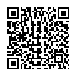  202200000032153727 202200000032153727 202200000032153727 202200000032153727 АС  " Є-ЗВІТНІСТЬ " АС  " Є-ЗВІТНІСТЬ " АС  " Є-ЗВІТНІСТЬ " ст. 2 з 2 ст. 2 з 2 ст. 2 з 2 ст. 2 з 2 ст. 2 з 2